IL/LA SOTTOSCRITTO/A: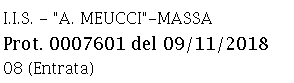 NATO/A 	RESIDENTE	 QUALIFICA 	IN QUALITA’ DI DOCENTE/TECNICO DI LABORATORIOPRESSOISTITUTO SUPERIORE STATALE ‘A.MEUCCI’IN OSSERVANZA ALLE PROCEDURE INDICATE DALLA SCUOLA(DIRIGENTE SCOLASTICO _ PREPOSTO _ RESPONSABILE DI LABORATORIO _ R.S.P.P.)E ALLE NORME VIGENTIRELATIVAMENTE A TUTTE LE ATTIVITA’ PREVISTE IN LABORATORIO DICHIARA QUANTO SEGUE:DI CONOSCERE LE CARATTERISTICHE DI TUTTE LE ATTREZZATURE E DI TUTTE LE SOSTANZE UTILIZZATE DURANTE LE ATTIVITA’ NEL LABORATORIO DI (VED.ELENCO ALLEGATO SOSTANZE-ATTREZZI)DI SAPER UTILIZZARE (NEL RISPETTO DI: NORME VIGENTI _ LIBRETTI USO E MANUTENZIONE DELLE ATTREZZATURE _ SCHEDE DI SICUREZZA DELLE SOSTANZE) TUTTE LE ATTREZZATURE E	TUTTE LE SOSTANZE UTILIZZATE DURANTE LE ATTIVITA’ NEL LABORATORIO DIDI NON EFFETTUARE ALCUNA ATTIVITA’ DI LABORATORIO IN BASE ALLE CARATTERISTICHE DELLE ATTREZZATURE E DELLESOSTANZE SENZA LA ‘TUTA’ E/O I ‘D.P.I.’PREVISTI PER L’ESERCITAZIONE (D.P.I. INDICATI NEL D.V.R. E NELLE PROCEDURE OPERATIVE).DI VERIFICARE, DURANTE LE ATTIVITA’ DI LABORATORIO, CHE TUTTI GLI STUDENTIABBIANO IN USOIN BASE ALLE CARATTERISTICHE DELLE ATTREZZATURE E DELLE SOSTANZELA ‘TUTA’ E/O I ‘D.P.I.’ PREVISTI PER L’ESERCITAZIONE.DI DEPOSITARE AL TERMINE DI OGNI ‘ATTIVITA’ DIDATTICATUTTE LE ATTREZZATURE E/O TUTTE LE SOSTANZE UTILIZZATE NEI LABORATORIIN AMBIENTI PROTETTI E CHIUSI A CHIAVE.(OGNI ATTREZZATURA E/O OGNI SOSTANZA DEVE ESSERE UTILIZZATA ESCLUSIVAMENTE IN PRESENZA DI ALMENO UN DOCENTE O DI UN TECNICO). 	, 	.LETTO, CONFERMATO E SOTTOSCRITTO.1“AUTOCERTIFICAZIONE DEIDOCENTI _ TECNICICHE SVOLGONO ATTIVITA’ NEI LABORATORI”ISTITUTO SUPERIORE STATALE ‘A.MEUCCI’“AUTOCERTIFICAZIONE DEIDOCENTI _ TECNICICHE SVOLGONO ATTIVITA’ NEI LABORATORI”ISTITUTO SUPERIORE STATALE ‘A.MEUCCI’